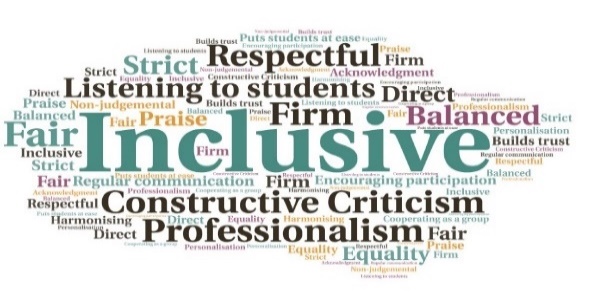 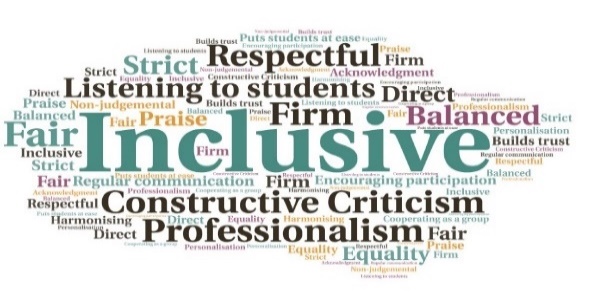 Goal: To improve student retention by effectively identifying and supporting those who are struggling, enabling early measures to be taken.Submitted by: Alison MacWilliam and Nicola Martin
Project: To set up a (confidential) process which monitors class attendance, VLE engagement, and assessment submissions to identify students who are having issues. These students are then contacted by the Programme Leader, PAT, or HistoryHelp as appropriate, for early intervention.
Benefit to: Undergraduate History students. Impact:  The early identification of issues enables appropriate support to be put in place as soon as possible. This includes study plans, referral to support services, or discussions about suspension/withdrawal/repeat. These measures often allow students to successfully re-engage with their studies, and improves retention.